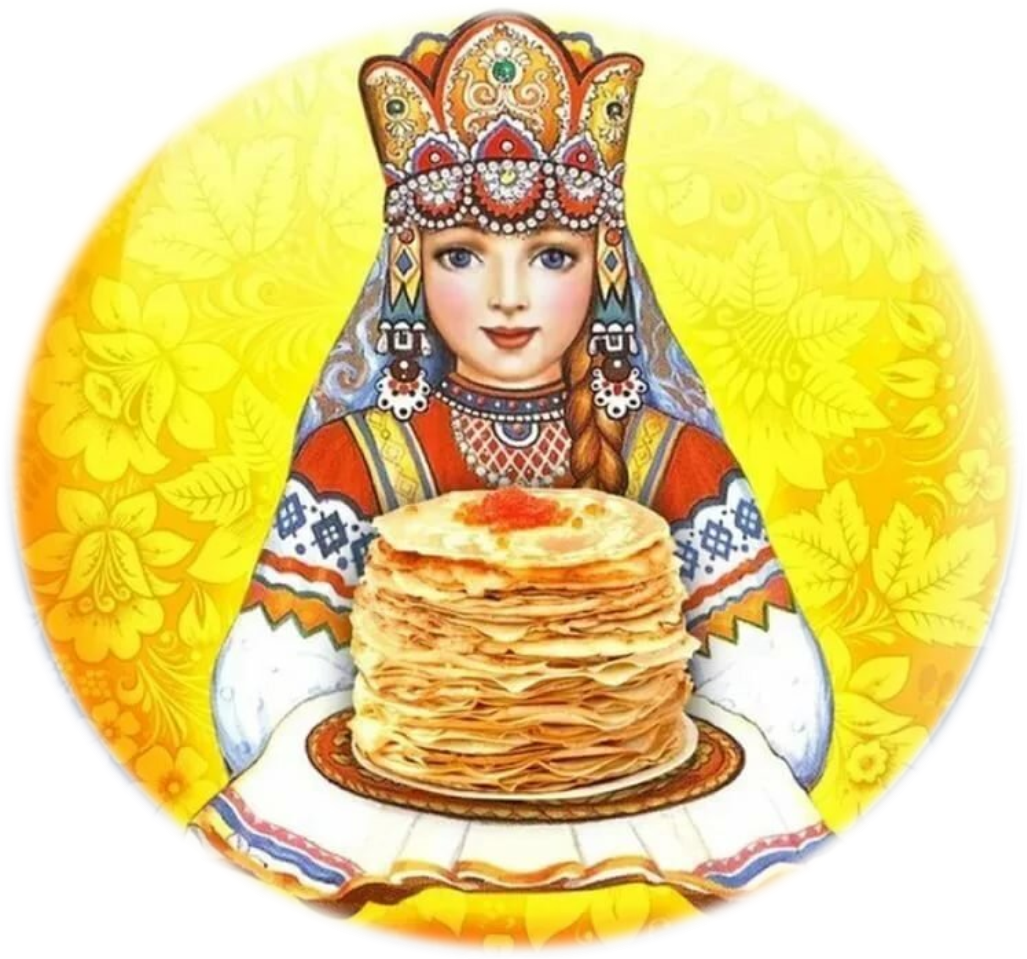 Сценарий праздника Масленицы 
для всех возрастных групп детского сада «Масленичные забавы»«Масленичные забавы»Действующие лица:Медведь – взрослыйКоза – взрослыйМатрёшка - взрослыйВесна - взрослыйЗима – ребёнокОборудование: Под народную музыку дети со всех участков собираются в зале .
Выходит  матрёшка ,коза и медведьМатрёшка: Здравствуйте, Медведь и Коза.Медведь: Здравствуй, Матрёшка. Здравствуйте  ребята дорогие, маленькие и большие!Коза: Здравствуйте, гости, милости просим! 
Мы зовем к себе всех тех,
Кто любит веселье и смех.
Медведь: Мы зиму провожаем, весну встречаем! 
Масленицу широкую открываем, веселье начинаем!
Коза: А сейчас по старинному обычаю нужно Зиму проводить, Весну - красную встретить.
Мы по кругу все пойдём,
Дружно спляшем и споём.
Песня- хоровод «Ручками похлопаем»Медведь: Испокон веков зимой на Руси, чтобы не мёрзнуть, носили валенки. А на масленицу устраивали соревнования, кто дальше бросит валенок.
Коза: Ох, и холодно стоять, надо братцы поиграть!
Давайте валенки возьмём, да играть с ними начнём!
Игра-забава «Валенок»
(средняя гр. кидают детские валенки; старшие, подготовительные группы бегают в них, кто вперёд)
Две команды по 6 человек, у первых игроков в руках детские валенки, по сигналу, бросают кто дальше? На место падения валенка ставиться конус. Если следующий ребёнок кинет валенок дальше, то конус переставляется, если нет, остаётся на месте.Медведь: Молодцы ребята, поиграли, а теперь можно валенкам прощай сказать и до новой зимы их убрать.
Коза: Поднимайся, настроение -
К нам Масленица идет без промедления!
Иди сюда, Масленица-кривошейка,
Встретим тебя хорошенько! Ребёнок (подготовительная группа) 
Идет Масленица,
Красна - распрекрасна!
Масленица-кривошейка,
Встретим тебя хорошенько!
Сыром, маслом да яйцом,
И румяным калачом!Ребёнок (старшая группа)
Масленица! Масленица!
В гости к нам пришла!
Масленица! Масленица!
Счастья принесла!
Масленица! Масленица!
Зиму унеси! 
Масленица! Масленица!
К нам весна приди!Ребёнок (старшая группа)
Едет Масленица дорогая,
Наша гостьюшка годовая,
Да на саночках расписных,
Да на кониках вороных,
Живет Масленица семь деньков,
Оставайся семь годков.Звучит "Камаринская»Зима вносит чучело масленицыЗима.А я Зимушка-Зима,Я вам Масленицу привезла!Коза: Что за славный денек?Собирается народ!В игры зимние игратьДа себя потешать.Зима.С вами здесь останусь, Пока не наиграюсь.МатрешкаХватит, Зимушка-Зима,Твоя пора кончается!Мы предупреждаем тебя -Скоро весенняя пора начинается!Зима.Нет, Весне не уступлю.Во что зимой играли дети,Сейчас я посмотрю.Коза: ну, ты, зимушка – зима,Вновь ветер, холод, да мороз принесла. Поиграем с вами в игру «Дударь» (Проводится игра «Дударь»)Матрёшка.Все равно, Зима, уходи!А Весна, поскорей к нам иди.Громко крикнем с детьми:Весна, приходи! Дети  исполняют закличкуВесна.А вот и я.Вы меня звали, друзья?!Я Весна - Красна!Бужу землю ото сна!Наполняю соком почки,На полях ращу цветочки,Прогоняю с речек лед,Светлым делаю восход!Всюду: в поле и лесу -Людям радость я несу!Здравствуй, Масленица дорогая,Зима.Ох, Весна, ты и хитра,Очень речь твоя сладка.Снег и холод все равно не унесуИ свое место не уступлю!Проводится игра «Золотые ворота»Коза Все ребята - удальцы,В зимних играх молодцы!Весна.Только ты, Зимушка, не злисьИ попусту не заводись!Видишь, Масленица у двора,Уходить тебе пора!А что весной делают дети - не скажем,Только мы тебе это покажем!Проводится игра «Уголёк»Коза: ну всё, прощай зима, до следующего года!  (Зима уходит)Медведь Весна - КраснаРазбудила землю ото снаЭй, веселый муравей,Своих ножек не жалей!ВеснаБудем Масленицу встречать,Будем петь и танцевать.Хоровод «Гори гори ясно»
Коза: Каждый день на Масленицу имел свое определенное название, а вы знаете, как называются дни Масленичной недели?
Матрёшка: Веселись и радуйся
Утро, день и вечер!
Наступает первый день —
Понедельник…(встреча)Коза: А у меня ещё вопрос…
Понедельник пролетел,
Вот и вторник зашумел.
Звучит весёлый наигрыш,
А вторник у нас…(заигрыш)Матрёшка: Разгулялись, господа,
А на дворе уже среда.
Сладкая маковка
Под названием…(лакомка)Весна Он и чистый, и широкий –
То четверг уж на пороге.
В этот день ты не зевай,
Он зовётся…(разгуляй)Коза: Вот и пятница пришла,
Зятя в гости привела –
Есть блины, кататься с горки.
Это – (тёщины вечёрки)Медведь 
А теперь пришла суббота.
Сидеть девчатам дома неохота,
И резвятся, словно белки,
Это…(золовкины посиделки)Матрёшка:  День последний подошёл,
Великий пост с собой привёл.
В последний день едим блины печёные,
А зовётся воскресенье…(прощёное)Коза: С вами мы поговорили, дни недели повторили.
А теперь все собирайтесь, на гулянье отправляйтесь!
Ждут вас игры, да забавы, развлечения на славу! 
Еще одна из традиций на Масленицу было принято кататься на лошадях. 
Эй, мальчишки и девчонки,
Молодежь и детвора!
Поиграем мы в лошадки-
Нынче самая пора!
Эстафета «Катание на лошадях»
Дети средних групп катаются на палочке-коне,Медведь: 
Нету без гармошки пляски,
Небылицы нет без сказки,
Посиделок – без подружки,
А веселья - без частушки! 
В старину самым лучшим способом себя показать, других посмотреть было исполнение частушек. Коза: открывайте шире ушки, Пропоём для вас частушки!По очереди поют частушкуМатрёшка У меня четыре шали.
Пятая – пуховая,
Не одна я боевая-
Все мы здесь бедовые.Коза: Сколько раз я зарекалась
Под гармошку песни петь.
А гармонь тут заиграла-
Как на месте усидеть.Матрёшка  Веселей играй гармошка,
Масленица, не грусти!
Приходи, весна, скорее,
Зиму прочь от нас гони!Коза: Как на масленой неделе
Мы все песни перепели.
Пели – заливалися-
Хриплыми осталися!Медведь: Эй! Весёлый наш народ,
Ловкий, быстрый хоровод!
Если дружно взять канат,
Потянуть вперёд- назад
И сказать три раза:«Эх!»
Победит, наверно, смех.Игра- забава «Перетягивание каната» (старшая и подготовительная группы)Коза: Подходи скорей народ, Масленица всех вас ждёт! 
Какая же Масленица без блинов горячих, да румяных? На Масленицу угощали вкусными блинами друг друга. Ведь румяный блин считается символом солнца. Блин испечёшь — солнышко в гости позовёшь. Так люди хотели приблизить наступление весны, солнечных тёплых дней. Мы с вами тоже полакомимся сегодня блинами, но чуть позже. А сейчас, крепче за руки беритесь
И в два круга становитесь
Испечем большой мы блин. 
Раз, два, три, начинаем печь блины!
Хороводная игра «Блинок»
Дети ср. группы, берутся за руки и повторяют слова:
Месим, месим, месим тесто (топающим шагом идут в центр)
Разливайся блинок (расходятся)
Разливайся большой.
Оставайся такой
Да не подгорай! П-ш-ш-ш (Приседают на корточки)
Ой, подгорел! (2 раза)Медведь: С тестом вы справились, блины испекли, а теперь посмотрим, как вы со сковородой можете управляться.  
Эстафета «Перенеси блины» (ст., подгот.)
Участвуют две команды, у первого в руках сковорода. Берут «блин» (желтые кружки от пирамидок)  переносят, оббегая конус, возвращаются в команду, отдают сковороду следующему игроку.Коза: Песню дружно запевайте, Масленицу провожайте!Песня «Блины»
Коза: А теперь настал черёд положить блины нам в рот. 
Подходите, не стесняйтесь, да блинами угощайтесь! Угощение блинамиМедведь: Уж ты Масленица годовая
Гостья наша дорогая
Накормила нас блинами
Угощала всех подряд
Всех мальчишек и девчат!
Коза: Масленица прощай!
А на тот год приезжай!
Масленица, воротись!
В новый год покажись!
Прощай Масленица! 
Прощай Красная!Матрёшка: пора на улицу собираться, зиму провожать, чучело Масленицы сжигать! Выходят все на улицу, сжигают чучело Масленицы.